-: negative, +: mild, ++: moderate, +++ & ++++: severeSupplementary figure 1. Histopathological sections of the urinary bladder. Female rats. Control group. H&E staining; ×100, ×200, ×400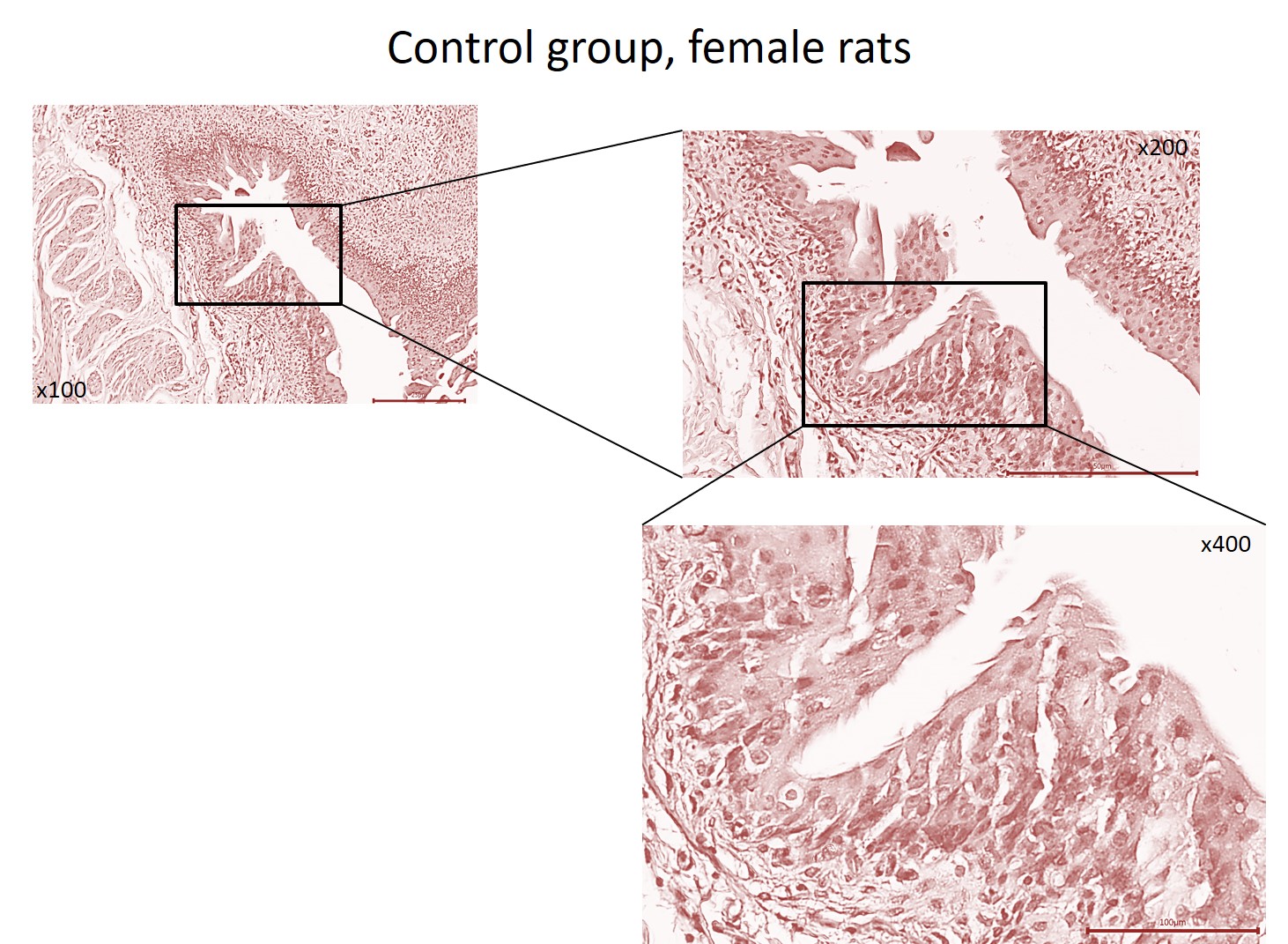 Supplementary figure 2.  Histopathological sections of the urinary bladder. male rats. Control group. H&E staining; ×100, ×200, ×400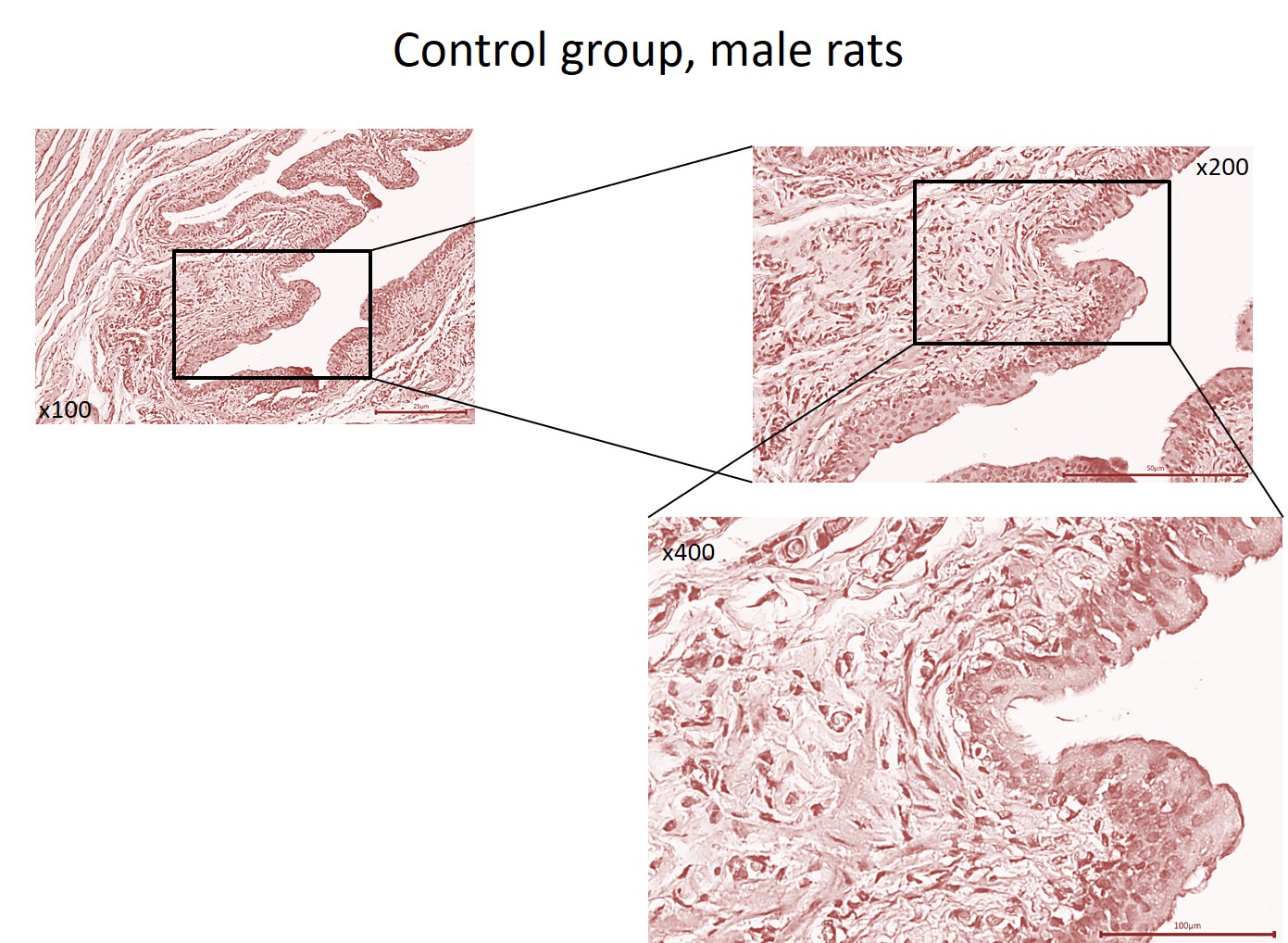 Supplementary figure 3. Histopathological sections of the urinary bladder. Female rats. opium group. H&E staining; ×100, ×200, ×400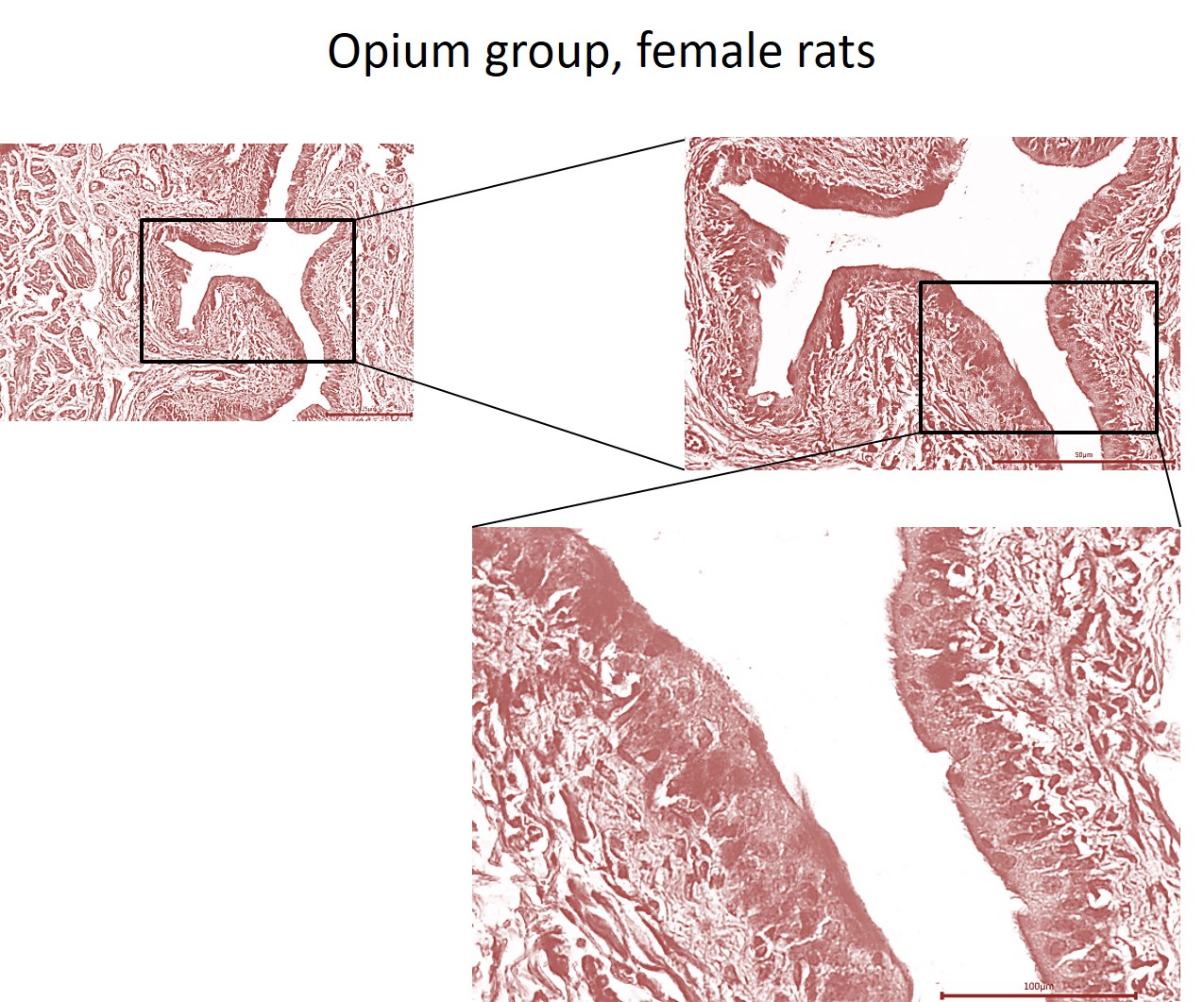 Supplementary figure 4. Histopathological sections of the urinary bladder. Male rats. opium group. H&E staining; ×100, ×200, ×400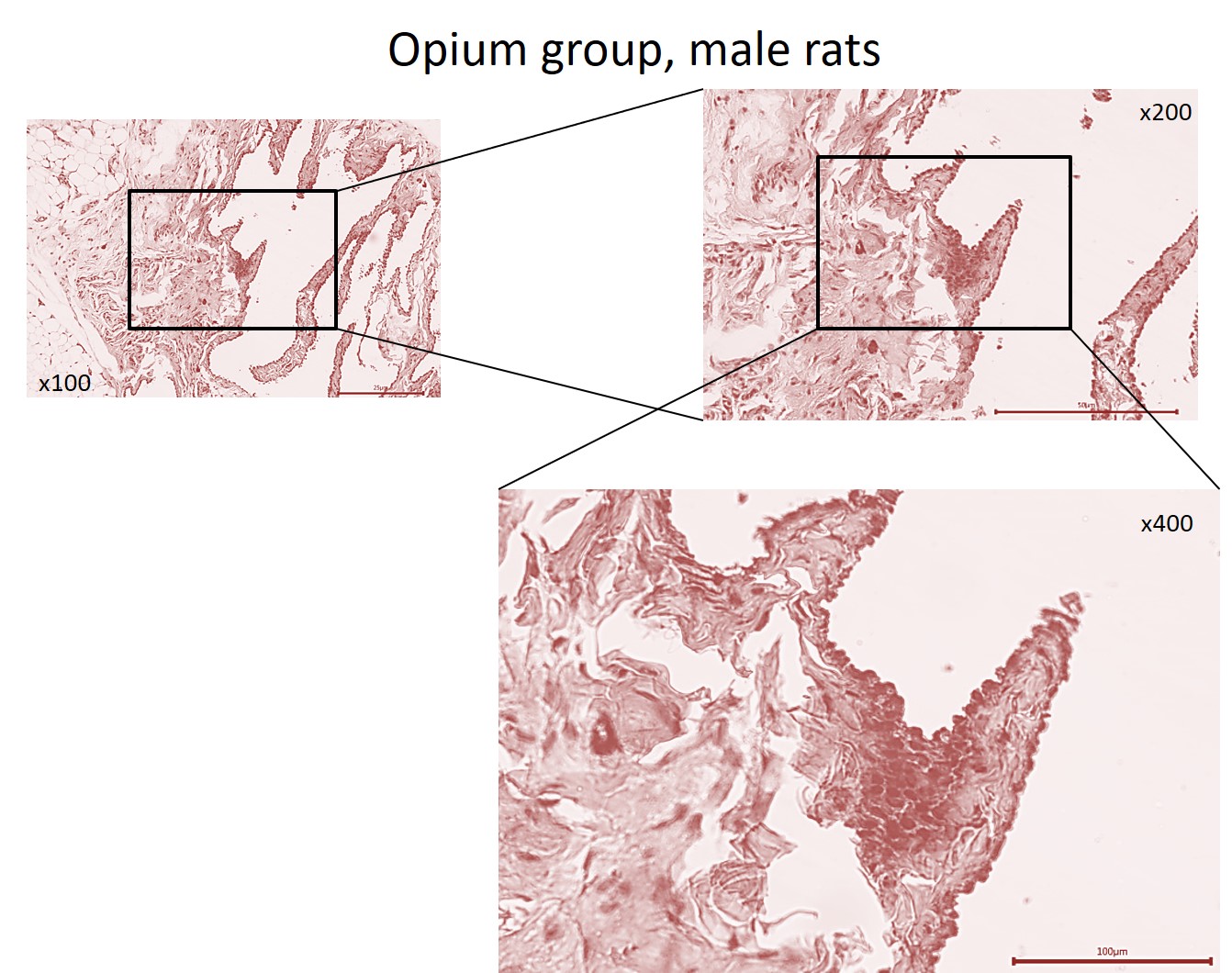 Supplementary figure 5. Histopathological sections of the urinary bladder. female rats. morphine group. H&E staining; ×100, ×200, ×400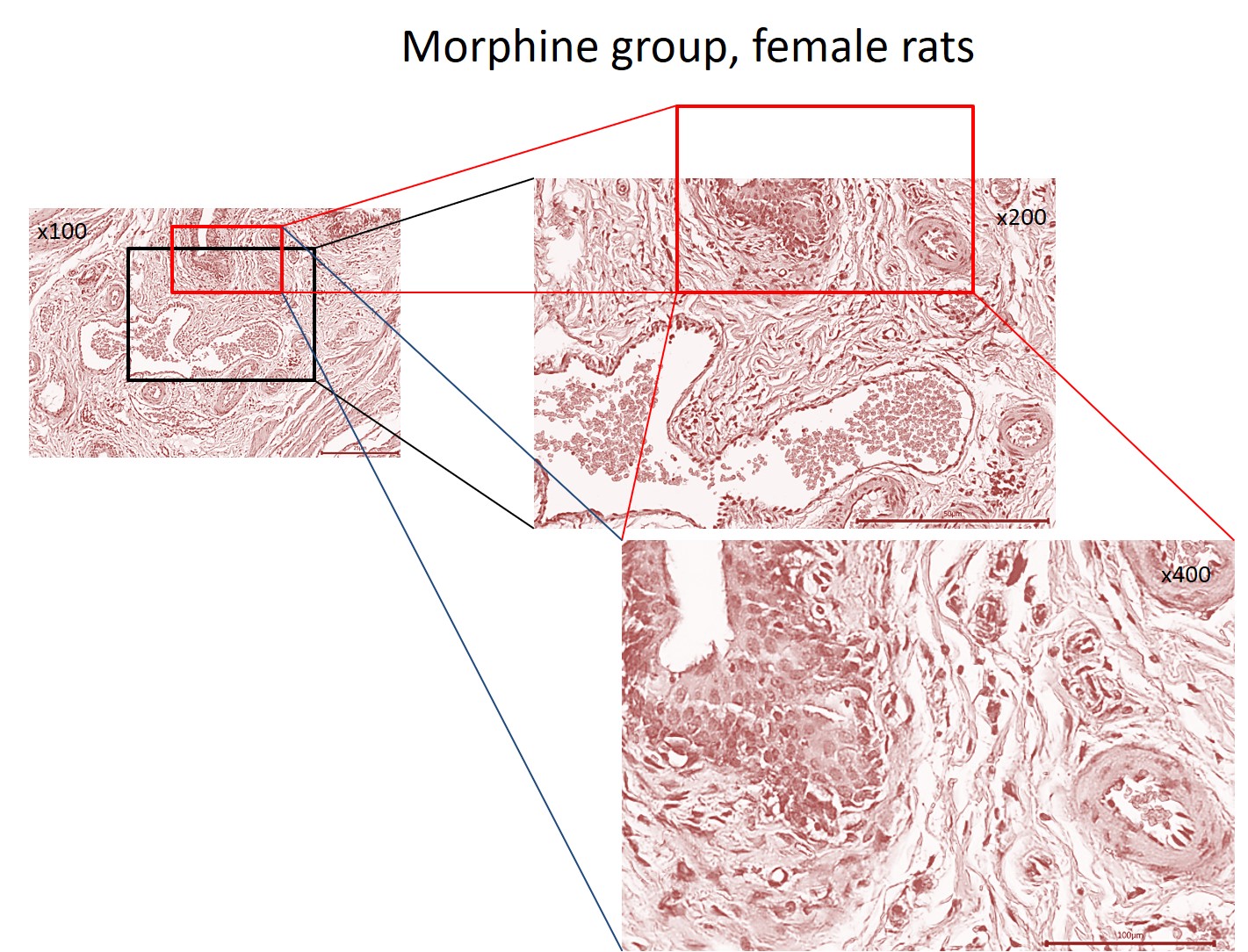 Supplementary figure 6. Histopathological sections of the urinary bladder. male rats. morphine group. H&E staining; ×100, ×200, ×400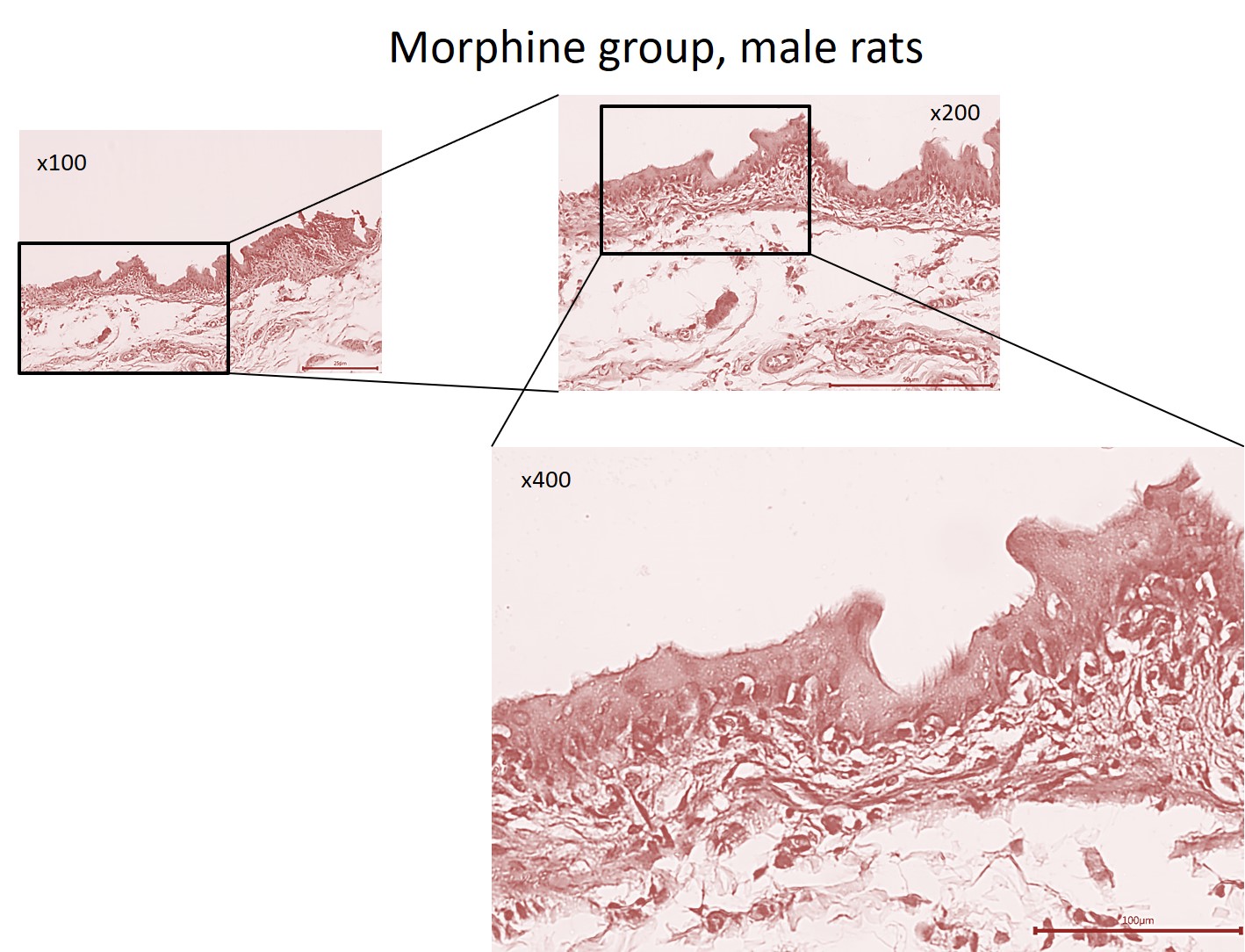 Supplementary table 1. pathologic findings of all rats, urinary bladder tissueSupplementary table 1. pathologic findings of all rats, urinary bladder tissueSupplementary table 1. pathologic findings of all rats, urinary bladder tissueSupplementary table 1. pathologic findings of all rats, urinary bladder tissueSupplementary table 1. pathologic findings of all rats, urinary bladder tissueSupplementary table 1. pathologic findings of all rats, urinary bladder tissueSupplementary table 1. pathologic findings of all rats, urinary bladder tissueGroupsratsratsHypertrophic vascular wallUrothelial atrophyhyperplasiahyperemiacontrolFemale1----controlFemale2----controlFemale3----controlFemale4---+controlFemale5----controlFemale6---+controlmale1----controlmale2----controlmale3----controlmale4----controlmale5----controlmale6----OpiumFemale1-+-+OpiumFemale2+---OpiumFemale3----OpiumFemale4----OpiumFemale5-+--OpiumFemale6--+-Opiummale1-++++--Opiummale2-+++--Opiummale3-++++--Opiummale4-+++--Opiummale5-++++--Opiummale6-++++-+morphineFemale1+++-++++++morphineFemale2+++-++++morphineFemale3++-+++++morphineFemale4+++-++++morphineFemale5+++-+++++morphineFemale6++-++++++morphinemale1-+++--morphinemale2-++++morphinemale3++++--morphinemale4-+++-morphinemale5-+++--morphinemale6-++-+